ΑΡΙΣΤΟΤΕΛΕΙΟ ΠΑΝΕΠΙΣΤΗΜΙΟ ΘΕΣΣΑΛΟΝΙΚΗΣΣΧΟΛΗ ΘΕΤΙΚΩΝ ΕΠΙΣΤΗΜΩΝΤΜΗΜΑ ΧΗΜΕΙΑΣ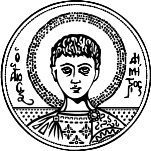 Πρόγραμμα Μεταπτυχιακων Σπουδών«τιτλος π.μ.ς.»ΣΤΗΝ ΕΙΔΙΚΕΥΣΗ «ΤΙΤΛΟΣ ΕΙΔΙΚΕΥΣΗΣ»ΜΕΤΑΠΤΥΧΙΑΚΗ ΔΙΠΛΩΜΑΤΙΚΗ ΕΡΓΑΣΙΑ{Ο ΤΙΤΛΟΣ ΤΗΣ ΜΕΤΑΠΤΥΧΙΑΚΗΣ ΔΙΠΛΩΜΑΤΙΚΗΣ ΕΡΓΑΣΙΑΣ, ΝΑ ΕΚΤΕΙΝΕΤΑΙ ΣΕ 1 ΕΩΣ 3 ΣΕΙΡΕΣ ΠΕΡΙΠΟΥ}ΟΝΟΜΑ (Αρχικό Πατρωνύμου) ΕΠΩΝΥΜΟ, (π.χ. Χημικός)Επιβλεπων: Καθηγητης ΟΝΟΜΑ ΕΠΩΝΥΜΟΘΕΣΣΑΛΟΝΙΚΗ 2021ΑΡΙΣΤΟΤΕΛΕΙΟ ΠΑΝΕΠΙΣΤΗΜΙΟ ΘΕΣΣΑΛΟΝΙΚΗΣΣΧΟΛΗ ΘΕΤΙΚΩΝ ΕΠΙΣΤΗΜΩΝΤΜΗΜΑ ΧΗΜΕΙΑΣΠρόγραμμα Μεταπτυχιακων Σπουδών«τιτλος π.μ.ς.»ΣΤΗΝ ΕΙΔΙΚΕΥΣΗ «ΤΙΤΛΟΣ ΕΙΔΙΚΕΥΣΗΣ»ΜΕΤΑΠΤΥΧΙΑΚΗ ΔΙΠΛΩΜΑΤΙΚΗ ΕΡΓΑΣΙΑ{Ο ΤΙΤΛΟΣ ΤΗΣ ΜΕΤΑΠΤΥΧΙΑΚΗΣ ΔΙΠΛΩΜΑΤΙΚΗΣ ΕΡΓΑΣΙΑΣ, ΝΑ ΕΚΤΕΙΝΕΤΑΙ ΣΕ 1 ΕΩΣ 3 ΣΕΙΡΕΣ ΠΕΡΙΠΟΥ}ΟΝΟΜΑ (Αρχικό Πατρωνύμου) ΕΠΩΝΥΜΟ, (π.χ. Χημικός)Επιβλεπων: Καθηγητης ΟΝΟΜΑ ΕΠΩΝΥΜΟΘΕΣΣΑΛΟΝΙΚΗ 2021ΑΡΙΣΤΟΤΕΛΕΙΟ ΠΑΝΕΠΙΣΤΗΜΙΟ ΘΕΣΣΑΛΟΝΙΚΗΣΣΧΟΛΗ ΘΕΤΙΚΩΝ ΕΠΙΣΤΗΜΩΝΤΜΗΜΑ ΧΗΜΕΙΑΣΠρόγραμμα Μεταπτυχιακων Σπουδών«τιτλος π.μ.ς.»ΣΤΗΝ ΕΙΔΙΚΕΥΣΗ «ΤΙΤΛΟΣ ΕΙΔΙΚΕΥΣΗΣ»ΜΕΤΑΠΤΥΧΙΑΚΗ ΔΙΠΛΩΜΑΤΙΚΗ ΕΡΓΑΣΙΑ{Ο ΤΙΤΛΟΣ ΤΗΣ ΜΕΤΑΠΤΥΧΙΑΚΗΣ ΔΙΠΛΩΜΑΤΙΚΗΣ ΕΡΓΑΣΙΑΣ, ΝΑ ΕΚΤΕΙΝΕΤΑΙ ΣΕ 1 ΕΩΣ 3 ΣΕΙΡΕΣ ΠΕΡΙΠΟΥ}ΟΝΟΜΑ (Αρχικό Πατρωνύμου) ΕΠΩΝΥΜΟ, (π.χ. Χημικός)Εκπονήθηκε στο Εργαστήριο {Όνομα Εργαστηρίου} του Τομέα {Ονομασία του Τομέα} του Τμήματος Χημείας του Αριστοτελείου Πανεπιστημίου ΘεσσαλονίκηςΤΡΙΜΕΛΗΣ ΕΞΕΤΑΣΤΙΚΗ ΕΠΙΤΡΟΠΗΤίτλος ΟΝΟΜΑ ΕΠΩΝΥΜΟ - Επιβλέπων ΚαθηγητήςΤίτλος ΟΝΟΜΑ ΕΠΩΝΥΜΟ - Μέλος εξεταστικής  επιτροπήςΤίτλος ΟΝΟΜΑ ΕΠΩΝΥΜΟ - Μέλος εξεταστικής επιτροπήςΗ τριμελής εξεταστική επιτροπή που ορίστηκε σύμφωνα με την απόφαση της Συντονιστικής Επιτροπής του ΠΜΣ στη συνεδρίασή της αριθμ. ……/....-....-20..., για την κρίση της Μεταπτυχιακής Διπλωματικής Εργασίας του/της {Όνομα και Επώνυμο}, ………. (π.χ. Χημικού), συνήλθε σε συνεδρίαση στο Αριστοτέλειο Πανεπιστήμιο Θεσσαλονίκης την ....../...../20....., όπου παρακολούθησε την υποστήριξη της εργασίας με τίτλο «Τίτλος Εργασίας» και την ενέκρινε με βαθμό xxxx (ΧΧ). {ολογράφως και αριθμητικά σε παρένθεση}